Stagione Sportiva 2023/2024Comunicato Ufficiale N° 178 del 02/03/2024SOMMARIOSOMMARIO	1COMUNICAZIONI DELLA F.I.G.C.	1COMUNICAZIONI DELLA L.N.D.	1COMUNICAZIONI DEL COMITATO REGIONALE	1Modifiche al programma gare del 03/03/2024	1COMUNICAZIONI DELLA F.I.G.C.COMUNICAZIONI DELLA L.N.D.COMUNICAZIONI DEL COMITATO REGIONALEModifiche al programma gare del 03/03/2024CAMPIONATO ECCELLENZAA seguito della decisione della Prefettura di Macerata di non consentire, per motivi di ordine pubblico, l’effettuazione della gara OSIMANA – MONTEFANO CALCIO allo stadio “Spivach” di Cingoli, si dispone il posticipo della stessa a mercoledì 06.03.3024 ora ufficiale. Seguiranno comunicazioni.Pubblicato in Ancona ed affisso all’albo del Comitato Regionale Marche il 02/03/2024.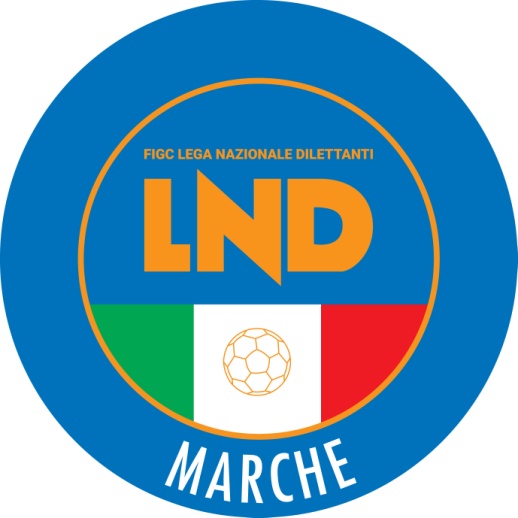 Federazione Italiana Giuoco CalcioLega Nazionale DilettantiCOMITATO REGIONALE MARCHEVia Schiavoni, snc - 60131 ANCONACENTRALINO: 071 285601 - FAX: 071 28560403sito internet: www.figcmarche.it                         e-mail: cr.marche01@lnd.itpec: marche@pec.figcmarche.it  Il Segretario(Angelo Castellana)Il Presidente(Ivo Panichi)